„Czyste Powietrze” 2023 – kilka słów o programieCzym jest program „Czyste Powietrze”?Program „Czyste Powietrze” przewidziany jest dla właścicieli lub współwłaścicieli jednorodzinnych budynków mieszkalnych lub wydzielonych w budynkach jednorodzinnych lokali mieszkalnych z wyodrębnioną księgą wieczystą. Dofinansowanie dotyczy wymiany starych i nieefektywnych źródeł ciepła na paliwo stałe (przede wszystkim tzw. kopciuchów) na nowoczesne źródła ciepła spełniające najwyższe normy, a także przeprowadzenia niezbędnych prac termomodernizacyjnych budynku.Dotację można otrzymać na takie działania, jak:docieplenie budynku,wymiana starego kotła na pompę ciepła,montaż wentylacji z rekuperacją,montaż mikroinstalacji fotowoltaicznej,wymiana stolarki okiennej.„Czyste Powietrze” 2023 – ile można otrzymać?Dotacja w ramach programu „Czyste Powietrze” może wynosić do 66 000 zł dla podstawowego poziomu dofinansowania i 99 000 zł dla podwyższonego poziomu dofinansowania, dla najwyższego poziomu dofinansowania 135 000 zł. W roku 2023 rozszerzono progi dochodowe uprawniające do skorzystania z pomocy rządu. Od 1 stycznia wynoszą one kolejno 1894 zł na osobę w gospodarstwie wieloosobowym (wcześniej 1564 zł) i 2651 zł w gospodarstwie jednoosobowym (wcześniej 2189 zł).„Czyste Powietrze” 2023 – podstawowy poziom dofinansowaniaPodstawowy poziom dofinansowania w ramach programu „Czyste Powietrze” dotyczy osób fizycznych, będących właścicielami/współwłaścicielami budynków mieszkalnych jednorodzinnych lub wydzielonych w budynkach jednorodzinnych lokali mieszkalnych z wyodrębnioną księgą wieczystą, o dochodzie rocznym nieprzekraczającym kwoty 135 000 zł.Pieniądze można otrzymać w dwóch formach: klasycznej dotacji lub dotacji na częściową spłatę kapitału bankowego.„Czyste Powietrze” 2023 – podwyższony poziom dofinansowaniaDrugi, podwyższony poziom dofinansowania dotyczy osób, które łącznie spełniają następujące warunki:są właścicielami/współwłaścicielami budynku mieszkalnego jednorodzinnego lub wydzielonego w budynku jednorodzinnym lokalu mieszkalnego z wyodrębnioną księgą wieczystą;przeciętny miesięczny dochód na jednego członka ich gospodarstwa domowego nie przekracza kwoty: 1894 zł w gospodarstwie wieloosobowym lub 2651 zł w gospodarstwie jednoosobowym. 
W przypadku prowadzenia działalności gospodarczej, roczny przychód beneficjenta z tytułu prowadzenia pozarolniczej działalności gospodarczej za rok kalendarzowy, za który ustalony został przeciętny miesięczny dochód, nie powinien przekraczać czterdziestokrotności kwoty minimalnego wynagrodzenia za pracę określonego w rozporządzeniu Rady Ministrów obowiązującym w grudniu roku poprzedzającego rok złożenia wniosku o dofinansowanie.Dofinansowanie można otrzymać w następujących formach:dotacja,pożyczka dla gmin, jako uzupełniające dofinansowanie dla Beneficjentów,dotacja na częściową spłatę kapitału kredyty bankowego,dotacja z prefinansowaniem.„Czyste powietrze” 2023 – najwyższy poziom dofinansowaniaNajwyższy poziom dofinansowania dotyczy osób, które łącznie spełniają następujące warunki:są właścicielami/współwłaścicielami budynku mieszkalnego jednorodzinnego lub wydzielonego w budynku jednorodzinnym lokalu mieszkalnego z wyodrębnioną księgą wieczystą;przeciętny miesięczny dochód na jednego członka jej gospodarstwa domowego wskazany w zaświadczeniu wydawanym przez wójta, burmistrza lub prezydenta miasta zgodnie z art. 411 ust. 10g ustawy – Prawo ochrony środowiska, nie przekracza kwoty 1 090 zł 
w gospodarstwie wieloosobowym lub 1 526 zł w gospodarstwie jednoosobowym, bądź ma ustalone prawo do otrzymywania zasiłku stałego, zasiłku okresowego, zasiłku rodzinnego lub specjalnego zasiłku opiekuńczego, potwierdzone w zaświadczeniu wydanym na wniosek Beneficjenta, przez wójta, burmistrza lub prezydenta miasta, zawierającym wskazanie rodzaju zasiłku oraz okresu, na który został przyznany. Zasiłek musi przysługiwać w każdym z kolejnych 6 miesięcy kalendarzowych poprzedzających miesiąc złożenia wniosku o wydanie zaświadczenia oraz co najmniej do dnia złożenia wniosku o dofinansowanie.Możliwe formy otrzymania dofinansowania:dotacja,pożyczka dla gmin, jako uzupełniające finansowanie dla Beneficjentów,dotacja z prefinansowaniem.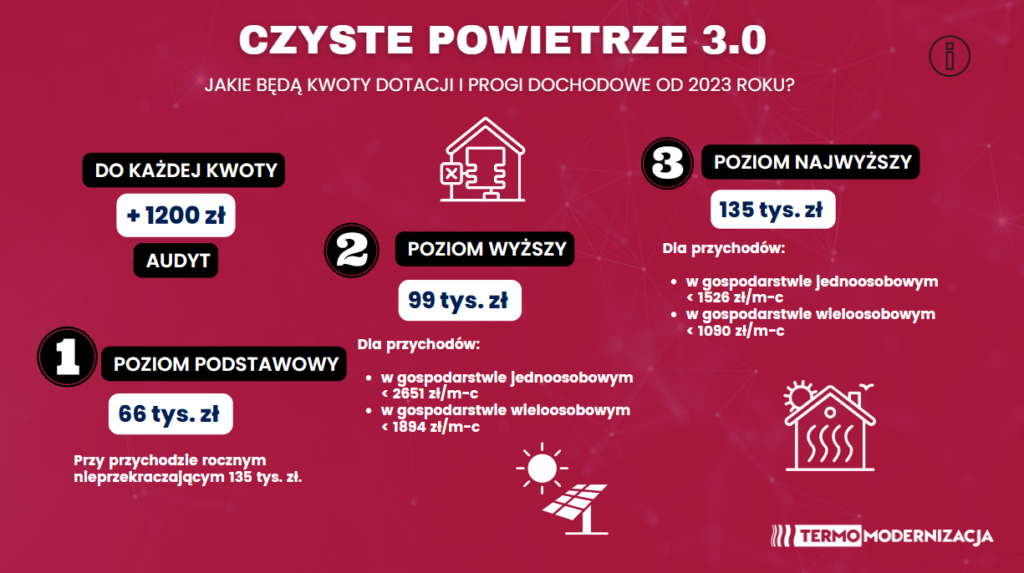 „Czyste Powietrze” – na czym polega opcja prefinansowania?Prefinansowanie to wypłata przez Wojewódzki Fundusz Ochrony Środowiska 
i Gospodarki Wodnej  przyznanej Beneficjentowi części lub całości dotacji na rachunek bankowy wykonawcy, na warunkach określonych w Programie. Co ważne – prefinansowanie możliwie jest jedynie w przypadku podwyższonego 
i najwyższego poziomu dofinansowania w ramach programu.